Speiseplan Mittagessen – 21. Kalenderwoche (23. – 26.05.2022) 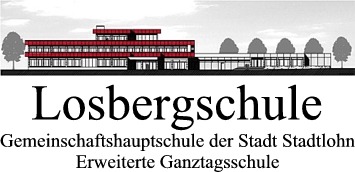 MENSA 2 - NUR: 5a, 5b, 7a, 7b, 7c, 9a, 9c, 10bZusatzstoffe:	1 = mit Geschmacksverstärker, 4 = geschwärzt, 6 = mit Phosphat, 7 = mit Konservierungsstoff, 9 = mit Antioxidationsmittel, 12 = mit einer Zuckerart und 		Süßungsmittel, 13 = enthält Gluten, 15 = enthält Ei, 18 = enthält Soja, 19 = enthält Milch / Laktose, 21 = enthält Sellerie, 23 = enthält Sesam, 24 = enthält 		Lupine, 25 = enthält Schwefeldioxid und SulfiteMONTAG23.05.2022DIENSTAG24.05.2022MITTWOCH25.05.2022DONNERSTAG26.05.2022Mensa 2Mensa 2Mensa 2Mensa 25a, 5b7a, 7b, 7c9a, 9c10b5a, 5b7a, 7b, 7c9a, 9c10b5a, 5b7a, 7b, 7c9a, 9c10b5a, 5b7a, 7b, 7c9a, 9c10bPutengeschnetzeltes „süß-sauer“ mit frischem Wokgemüse, Reis13,18,19,21, Karamellpudding19.Geflügelfrikadelle, braune Soße, Kartoffeln, Gurkensalat13,15,19,21,22, Fruchtjoghurt „Mango-Aprikose“19.Tortellini mit Käsefüllung, Tomatensoße13,15,19,Grießpudding13,19.Christi Himmelfahrt-unterrichtsfrei